Võistlusjuhend edasijõudnute kuulekuskoolitusesVõistlusjuhend edasijõudnute kuulekuskoolituses (kehtib alates 2020)Edasijõudnute kuulekuskoolituse võistlustest ja katsetest võivad osa võtta kõik koerad, kes ei oma ametlikku tulemust ühelgi kuulekuselementidega seotud koeraspordi alal. Kõikide harjutuste sooritamise ajal võivad koerad olla jalutusrihma otsas. Võistlus algab võistleja raporteerimisega kohtunikule: " Võistleja NIMI + PEREKONNANIMI koos koeraga KOERA NIMI kuulekuskoolituse katseteks valmis”. Iga harjutus algab põhiasendiga, s.o. koer istub koerajuhi vasaku jala kõrval. Koera võib premeerida iga harjutuse lõpus.NB! Katsetel ei saa osaleda: - haigustunnustega koer; - teiste koerte või inimeste vastu silmnähtavalt agressiivne koer;  - koer, kes ei ole nõuetekohaselt vaktsineeritud või märgistatud.  Keelatud on kasutada poovat, poolpoovat, elektrilist või ogadega kaelarihma, samuti koonurihma ja suukorvi. Kaelarihma küljes võivad olla ripatsid üksnes juhul, kui need ei sega koera.  Jalutusrihm või traksid peavad olema nahast, nailonist või puuvillast. Keelatud on kasutada sissetõmmatavat rullik-rihma (flexi).  1. Hammaste näitamine, ligipääsetavus (10 p.) 
Ligipääsetavusele tulevad 2 koera korraga.  Koer istub koerajuhi vasaku jala juures ja kohtuniku märguande peale demonstreerib nii koera hambaid kui ka hambumust. Kohtunik peab saama koera katsuda ning käituma koera suhtes rahulikult.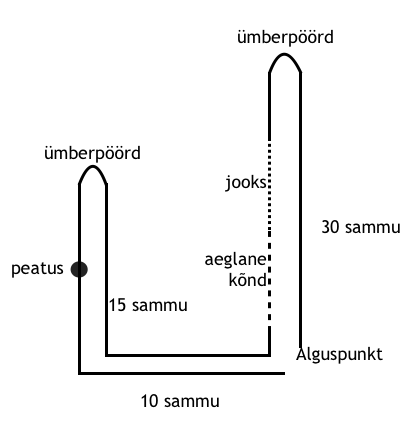 2. Liikumine rihmaga (15 p.) - käsklus " Kõrval" (skeem nagu kuulekuskoolituses).
Liikumine skeemi (või peegelpilt) järgi. Skeem ei pea peas olema. Koer liigub koerajuhi vasakul küljel nii, et koera abaluu ja koerajuhi põlv on kohakuti ja rihm ei ole pinges. Käsklus "kõrval" on lubatud anda liikumise alguses ja liikumiskiiruse muutumisel. Kui koerajuht peatub, peab koer istuma käskluseta. Liikumiskiiruseks on normaalse kiirusega käimine, jooksmine ja aeglane kõnd. Pöörded on 90 ja 180 kraadi. Viimast pööret võib koerajuht sooritada ka üle parema õla. 3. Istuma jäämine ja eemaldumine (10 p.) - käsklused "Kõrval", "Istu".
Koer liigub koerajuhi kõrval vähemalt 5 sammu. Koerajuht peatub, annab koerale käskluse "istu", liigub vähemalt 10 sammu edasi ning jääb seisma seljaga koera poole, pöörab ümber ning kohtuniku märguandel läheb koera kõrvale tagasi.4. Lamama jäämine ja juurdekutsumine (15 p.) - käsklused "Kõrval", "Lama", "Siia" ja "Kõrval". 
Koer liigub koerajuhi kõrval vähemalt 5 sammu. Koerajuht peatub, annab koheselt koerale käskluse "lama", liigub vähemalt 10 sammu edasi, siis pöördub ümber ja kutsub koera käsklusega ́ ́siia ́ ́ enda juurde (koera nime on lubatud kasutada enne "siia" käsklust). Koer istub koerajuhi ette või kohe vasaku jala juurde kõrvale põhiasendisse. Kui koer istub koerajuhi ette siis järgneb käsklusega "kõrval" kõrvalevõtt koerajuhi vasaku jala juurde põhiasendisse. 5. Seisma jäämine ja eemaldumine (10 p.) - käsklused "Kõrval", "Seisa" ja ''Kõrval''.
Koer liigub koerajuhi kõrval vähemalt 5 sammu. Koerajuht võib peatuda, annab koerale käskluse "seisa", liigub vähemalt 10 sammu edasi ning jääb seisma seljaga koera poole, seejärel pöördub ümber ning kohtunikult loa saades läheb koera juurde tagasi ja võtab koera algasendisse. 6. Tõke (10 p.) - käsklused „Istu", „Hopp ́ ́ või „Siia" ja „Kõrval".
Kohtunikult loa saades, jätab koerajuht koera istuma tõkke ette (2-4 m), liigub ise teisele poole tõket (2-4 m) ja kohtunikult loa saades, kutsub koera. Koer peab hüppama üle tõkke ja tulema koerajuhi juurde algasendisse. Tõkke kõrgus peab olema umbes koera turjakõrgune. Tõkke maksimaalne kõrgus on 50 cm. 7. Kohale saatmine (10p.) - käsklus "Koht".
Koerajuht annab koerale käskluse "istu" või "lama", liigub vähemalt 10 sammu edasi, paneb eseme maha, siis pöördub ümber ja läheb koera kõrvale. Esemele võib jätta maiuse või mänguasja. Kui koer ei püsi, võib kasutada abilist. Käskluse "koht" peale läheb koer eseme juurde. Koos suulise käsklusega on lubatud osutada käeviipega koha suunas, kuid see ei tohi olla jätkuv. Kui koer on jõudnud esemeni, läheb koerajuht koera kõrvale ning võib premeerida koera. Koer ei pea eseme juures lamama. 8. Lamamine häiritud olukorras (10 p.) - käsklused "Lama", Kõrval ́ ́.
Enne, kui teine koerajuht alustab kuulekusharjutusi, läheb koerajuht koos koeraga kohtuniku poolt määratud kohta ja võtab seal algasendis istuval koeral rihma ära ja paneb selle taskusse või üle õla. Kohtuniku märguande peale paneb koera lamama (võib jätta eseme koera juurde). Eemaldub 20 sammu ja jääb seisma näoga koera poole. Koer peab lama rahulikult, kuni teine koer on lõpetanud harjutuse 2. Kohtuniku märguande peale läheb koerajuht koera juurde ja võtab koera põhiasendisse. Koera püsivust hinnatakse hetkest, kui ta on pandud lamama.9. Üldmulje (10 p.)
Üldmulje all hinnatakse koera töötahet, püsivust, rõõmsameelsust, arvestades muidugi tõuomast temperamenti. Samuti hinnatakse koerajuhi käitumist, koostööd koeraga.Hinded:väga hea 100 - 90 punktihea 89 - 80 punktirahuldav 79- 70 punkti 